В соответствии с Федеральными законами от 29.12.2017 № 477-ФЗ                 «О внесении изменения в статью 15 Федерального закона «О социальной защите инвалидов в Российской Федерации», от 29.12.2017 № 479-ФЗ        «Об организации предоставления  государственных и муниципальных услуг»  в части закрепления возможности предоставления в многофункциональных центрах предоставления государственных и муниципальных услуг нескольких государственных (муниципальных) услуг посредством подачи заявителем единого заявления», от 19.07.2018 № 204-ФЗ «О внесении изменений в Федеральный закон «Об организации предоставления государственных и муниципальных услуг» в части установления дополнительных гарантий граждан при получении государственных               и муниципальных услуг», руководствуясь Уставом города,ПОСТАНОВЛЯЮ:	1. Внести в Административный регламент предоставления муниципальной услуги «Постановка на учет детей в образовательные учреждения, реализующие основную образовательную программу дошкольного образования (детские сады)», утвержденный постановлением Администрации ЗАТО г. Зеленогорска от 30.06.2016 № 183-п, следующие изменения: 1.1. Абзац пятый пункта 2.5 дополнить словами «(далее - Закон»);» ;1.2. Абзац второй подпункта 5 пункта 2.6.4 изложить в следующей редакции: «В случае если при обращении в электронной форме за получением муниципальной услуги идентификация и аутентификация Заявителя осуществляются с использованием единой системы идентификации                и аутентификации, Административным регламентом предоставления муниципальной услуги может быть предусмотрено право Заявителя использовать простую электронную подпись при обращении в электронной форме за получением муниципальной услуги при условии, что при выдаче ключа простой электронной подписи личность Заявителя установлена при личном приеме.».1.3. Пункт 2.8 изложить в следующей редакции:«2.8. Исчерпывающие перечни оснований для приостановления предоставления муниципальной услуги или отказа в предоставлении муниципальной услуги.Основания для приостановления предоставления муниципальной услуги отсутствуют.Отказ в предоставлении муниципальной услуги допускается в случае, если заявителем не представлены документы, предусмотренные пунктами 2.6.2, 2.6.3 Административного регламента.».1.4. Пункт 2.13.6 изложить в следующей редакции:«2.13.6. На территории, прилегающей к зданию МБОУ «СОШ № 167», выделяется не менее 10 процентов мест (но не менее одного места) для бесплатной парковки транспортных средств, управляемых инвалидами I, II групп, а также инвалидами III группы, и транспортных средств, перевозящих таких инвалидов и (или) детей-инвалидов.».1.5. Абзац третий пункта 2.14.1 изложить в следующей редакции:«- заверяет копии документов, приложенных к заявлению,                      в соответствии с требованиями пункта 5.26 ГОСТ Р 7.0.97-2016 «Национальный стандарт Российской Федерации. Система стандартов по информации, библиотечному и издательскому делу. Организационно-распорядительная документация. Требования к оформлению документов»,     в том числе и печатью МФЦ;».1.6. Пункт 3.2.4 изложить в следующей редакции:«3.2.4. При приеме запроса в письменной форме, направленного почтовым отправлением с предоставлением документов, не заверенных             в порядке, установленном законодательством, специалисты МКУ ЦОДОУ         в течение 1 рабочего дня, со дня получения запроса, сообщают заявителю по указанному в заявлении адресу о необходимости предъявления заявителем оригиналов документов, указанных в пунктах 2.6.2, 2.6.3  Административного регламента, а также сообщают о часах приема специалистов МКУ ЦОДОУ.».1.7. В абзаце втором пункта 3.4.4 слово «роспись» заменить словом «подпись».1.8. В пунктах 4.1.2, 4.1.3 слова «заместителем главы Администрации ЗАТО г. Зеленогорска» заменить словами «заместителем Главы ЗАТО                 г. Зеленогорска».1.9. Раздел 5 изложить в следующей редакции:«5. ДОСУДЕБНЫЙ (ВНЕСУДЕБНЫЙ) ПОРЯДОК ОБЖАЛОВАНИЯ РЕШЕНИЙ И ДЕЙСТВИЙ (БЕЗДЕЙСТВИЯ) УПРАВЛЕНИЯ ОБРАЗОВАНИЯ, ДОЛЖНОСТНЫХ ЛИЦ И МУНИЦИПАЛЬНЫХ СЛУЖАЩИХ УПРАВЛЕНИЯ ОБРАЗОВАНИЯ, РАБОТНИКОВ МКУ ЦОДОУ, МНОГОФУНКЦИОНАЛЬНОГО ЦЕНТРА, РАБОТНИКА МНОГОФУНКЦИОНАЛЬНОГО ЦЕНТРА5.1. Заявитель вправе обжаловать решения и действия (бездействие) Управления образования, должностных лиц либо муниципальных служащих, специалистов МКУ ЦОДОУ, МФЦ, работника МФЦ, в досудебном (внесудебном) порядке. 5.2. Заявитель может обратиться с жалобой, в том числе в следующих случаях:1) нарушение срока регистрации запроса заявителя о предоставлении муниципальной услуги, запроса;2) нарушение срока предоставления муниципальной услуги.                   В указанном случае досудебное (внесудебное) обжалование заявителем решений и действий (бездействия) МФЦ, работника МФЦ возможно              в случае, если на МФЦ, решения и действия (бездействие) которого обжалуются, возложена функция по предоставлению соответствующих муниципальных услуг в полном объеме в порядке, определенном частью 1.3 статьи 16 Закона;3) требование у Заявителя документов или информации либо осуществления действий, представление или осуществление которых не предусмотрено нормативными правовыми актами Российской Федерации, нормативными правовыми актами Красноярского края, муниципальными правовыми актами г. Зеленогорска для предоставления муниципальной услуги;4) отказ в приеме документов, предоставление которых предусмотрено нормативными правовыми актами Российской Федерации, нормативными правовыми актами Красноярского края, муниципальными правовыми актами    г. Зеленогорска для предоставления муниципальной услуги, у Заявителя;5) отказ в предоставлении муниципальной услуги, если основания отказа не предусмотрены федеральными законами и принятыми                       в соответствии с ними иными нормативными правовыми актами Российской Федерации, нормативными правовыми актами Красноярского края, муниципальными правовыми актами г. Зеленогорска. В указанном случае досудебное (внесудебное) обжалование заявителем решений и действий (бездействия) МФЦ, работника МФЦ возможно в случае, если на МФЦ, решения и действия (бездействие) которого обжалуются, возложена функция по предоставлению соответствующих муниципальных услуг в полном объеме в порядке, определенном частью 1.3 статьи 16 Закона;6) затребование с Заявителя при предоставлении муниципальной услуги платы, не предусмотренной нормативными правовыми актами Российской Федерации, нормативными правовыми актами Красноярского края, муниципальными правовыми актами г. Зеленогорска;7) отказ Управления образования, должностных лиц либо муниципальных служащих Управления образования, МФЦ, работника МФЦ в исправлении допущенных ими опечаток и ошибок в выданных в результате предоставления муниципальной услуги документах либо нарушение установленного срока таких исправлений, который определяется в соответствии с Положением об особенностях подачи и рассмотрения жалоб при предоставлении муниципальных услуг на территории г. Зеленогорска, утвержденным решением Совета депутатов ЗАТО г. Зеленогорска от 25.04.2013 № 37-220р (далее – Положение). В указанном случае досудебное (внесудебное) обжалование заявителем решений и действий (бездействия) МФЦ, работника МФЦ возможно в случае, если на МФЦ, решения и действия (бездействие) которого обжалуются, возложена функция по предоставлению соответствующих муниципальных услуг в полном объеме в порядке, определенном частью 1.3 статьи 16 Закона;8) нарушение срока или порядка выдачи документов по результатам предоставления муниципальной услуги;9) приостановление предоставления муниципальной услуги, если основания приостановления не предусмотрены федеральными законами            и принятыми в соответствии с ними иными нормативными правовыми актами Российской Федерации, нормативными правовыми актами Красноярского края, муниципальными правовыми актами г. Зеленогорска.           В указанном случае досудебное (внесудебное) обжалование заявителем решений и действий (бездействия) МФЦ, работника МФЦ возможно                 в случае, если на МФЦ, решения и действия (бездействие) которого обжалуются, возложена функция по предоставлению соответствующих муниципальных услуг в полном объеме в порядке, определенном частью 1.3 статьи 16 Закона;10) требование у заявителя при предоставлении муниципальной услуги документов или информации, отсутствие и (или) недостоверность которых не указывались при первоначальном отказе в приеме документов, необходимых для предоставления муниципальной услуги, либо в предоставлении муниципальной услуги, за исключением следующих случаев:а) изменение требований нормативных правовых актов, касающихся предоставления муниципальной услуги, после первоначальной подачи заявления о предоставлении муниципальной услуги;б) наличие ошибок в заявлении о предоставлении муниципальной услуги и документах, поданных заявителем после первоначального отказа      в приеме документов, необходимых для предоставления муниципальной услуги, либо в предоставлении муниципальной услуги и не включенных        в представленный ранее комплект документов;в) истечение срока действия документов или изменение информации после первоначального отказа в приеме документов, необходимых для предоставления муниципальной услуги, либо в предоставлении муниципальной услуги;г) выявление документально подтвержденного факта (признаков) ошибочного или противоправного действия (бездействия) Управления образования, должностных лиц либо муниципальных служащих Управления образования, МФЦ, работника МФЦ, при первоначальном отказе в приеме документов, необходимых для предоставления муниципальной услуги, либо           в предоставлении муниципальной услуги, о чем в письменном виде за подписью руководителя Управления образования, руководителя МФЦ уведомляется заявитель, а также приносятся извинения за доставленные неудобства.5.3. Жалоба подается в письменной форме на бумажном носителе,                      в электронной форме в Управление образования, МФЦ.Жалобы подаются и рассматриваются с учетом особенностей, указанных в Положении.5.4. Жалобы на решения и действия (бездействие), принятые руководителем Управления образования либо Управлением образования, подаются в Администрацию.Жалобы на решения и действия (бездействие) работника МФЦ подаются руководителю этого МФЦ.5.5. Жалоба может быть направлена по почте, через МФЦ,                      с использованием сети Интернет, официального сайта Администрации, Управления образования, порталов, а также может быть подана при личном приеме заявителя.  5.6. Жалоба должна содержать:1)	наименование органа, предоставляющего муниципальную услугу, должностного лица органа, предоставляющего муниципальную услугу, либо муниципального служащего, работника МКУ ЦОДОУ, МФЦ, его руководителя и (или) работника, решения и действия (бездействие) которых обжалуются;2)	фамилию, имя, отчество (последнее - при наличии), сведения               о месте жительства заявителя - физического лица, а также номер (номера) контактного телефона, адрес (адреса) электронной почты (при наличии)             и почтовый адрес, по которым должен быть направлен ответ заявителю;3)	сведения об обжалуемых решениях и действиях (бездействии) Управления образования, должностного лица либо муниципального служащего, специалиста МКУ ЦОДОУ, МФЦ, работника МФЦ;4)	доводы, на основании которых заявитель не согласен с решением                 и действием (бездействием) Управления образования, должностного лица либо муниципального служащего, специалиста МКУ ЦОДОУ, МФЦ, работника МФЦ. Заявителем могут быть представлены документы (при наличии), подтверждающие доводы заявителя, либо их копии.5.7. Жалоба, поступившая в Управление образования, МФЦ                 подлежит рассмотрению должностным лицом, наделенным полномочиями по рассмотрению жалоб, в течение 15 рабочих дней со дня ее регистрации,                  а в случае обжалования отказа Управления образования, должностного лица Управления образования, МФЦ в приеме документов у заявителя либо в исправлении допущенных опечаток и ошибок или в случае обжалования нарушения установленного срока таких исправлений - в течение 5 рабочих дней со дня ее регистрации. 5.8. По результатам рассмотрения жалобы принимается одно из следующих решений:1)	удовлетворяется жалоба, в том числе в форме отмены принятого решения, исправления допущенных опечаток и ошибок в выданных                           в результате предоставления муниципальной услуги документах, возврата заявителю денежных средств, взимание которых не предусмотрено нормативными правовыми актами Российской Федерации, нормативными правовыми актами Красноярского края, муниципальными правовыми актами    г. Зеленогорска;2)	отказывается в удовлетворении жалобы.5.9. Не позднее дня, следующего за днем принятия решения, указанного в пункте 5.8 Административного регламента, заявителю                    в письменной форме и по желанию заявителя в электронной форме направляется мотивированный ответ о результатах рассмотрения жалобы.5.9.1. В случае признания жалобы подлежащей удовлетворению                  в ответе заявителю, указанном в п. 5.9 Административного регламента, дается информация о действиях, осуществляемых Управлением образования, МФЦ в целях незамедлительного устранения выявленных нарушений при оказании муниципальной услуги, а также приносятся извинения за доставленные неудобства и указывается информация о дальнейших действиях, которые необходимо совершить заявителю в целях получения муниципальной услуги.5.9.2. В случае признания жалобы не подлежащей удовлетворению             в ответе заявителю, указанном в п. 5.9 Административного регламента, даются аргументированные разъяснения о причинах принятого решения,              а также информация о порядке обжалования принятого решения.5.10. Заявитель имеет право на получение информации и документов, необходимых для обоснования и рассмотрения жалобы, при условии, что это не затрагивает права, свободы и законные интересы других лиц и что указанные документы не содержат сведений, составляющих государственную или иную охраняемую федеральным законодательством тайну.».2. Настоящее постановление вступает в силу в день, следующий за днем его опубликования в газете «Панорама». Действие пункта 1.8 настоящего постановления применяется                   к правоотношениям, возникающим в день вступления в должность Главы ЗАТО г. Зеленогорска, возглавляющего Администрацию ЗАТО                       г. Зеленогорска. Временно исполняющий полномочия главы Администрации ЗАТО г. Зеленогорска  							      М.В. Налобина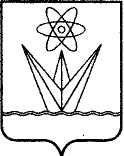 АДМИНИСТРАЦИЯЗАКРЫТОГО АДМИНИСТРАТИВНО – ТЕРРИТОРИАЛЬНОГО ОБРАЗОВАНИЯ  ГОРОДА ЗЕЛЕНОГОРСКА КРАСНОЯРСКОГО КРАЯП О С Т А Н О В Л Е Н И ЕАДМИНИСТРАЦИЯЗАКРЫТОГО АДМИНИСТРАТИВНО – ТЕРРИТОРИАЛЬНОГО ОБРАЗОВАНИЯ  ГОРОДА ЗЕЛЕНОГОРСКА КРАСНОЯРСКОГО КРАЯП О С Т А Н О В Л Е Н И ЕАДМИНИСТРАЦИЯЗАКРЫТОГО АДМИНИСТРАТИВНО – ТЕРРИТОРИАЛЬНОГО ОБРАЗОВАНИЯ  ГОРОДА ЗЕЛЕНОГОРСКА КРАСНОЯРСКОГО КРАЯП О С Т А Н О В Л Е Н И ЕАДМИНИСТРАЦИЯЗАКРЫТОГО АДМИНИСТРАТИВНО – ТЕРРИТОРИАЛЬНОГО ОБРАЗОВАНИЯ  ГОРОДА ЗЕЛЕНОГОРСКА КРАСНОЯРСКОГО КРАЯП О С Т А Н О В Л Е Н И ЕАДМИНИСТРАЦИЯЗАКРЫТОГО АДМИНИСТРАТИВНО – ТЕРРИТОРИАЛЬНОГО ОБРАЗОВАНИЯ  ГОРОДА ЗЕЛЕНОГОРСКА КРАСНОЯРСКОГО КРАЯП О С Т А Н О В Л Е Н И Ег. Зеленогорскг. Зеленогорск№О внесении изменений в Административный регламент предоставления муниципальной  услуги «Постановка на учет детей                           в образовательные учреждения, реализующие основную образовательную программу дошкольного образования (детские сады)», утвержденный постановлением Администрации ЗАТО г. Зеленогорска от 30.06.2016 № 183-пО внесении изменений в Административный регламент предоставления муниципальной  услуги «Постановка на учет детей                           в образовательные учреждения, реализующие основную образовательную программу дошкольного образования (детские сады)», утвержденный постановлением Администрации ЗАТО г. Зеленогорска от 30.06.2016 № 183-п